87654321cubecubecuboidcylindercylinderspherecone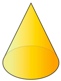 cone